Sample 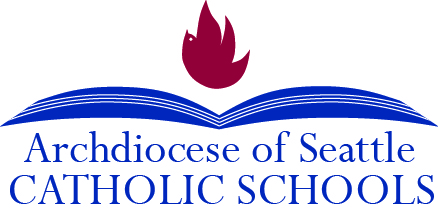 Re-Registration Letter of IntentBelow is my intent to enroll my child/children at __________ for the next school year. Family Name (please print): _____________________________________________________ Yes, our family will definitely return to __________ for the next school year. ____ No, our family will not return to ___________ for the next school year.	Reason: _______________________________________________________________Please list any child(ren) in your family who will attend, including upcoming Kindergarteners.Name ________________________________________________________ Grade ____Name ________________________________________________________ Grade ____Name ________________________________________________________ Grade ____Name ________________________________________________________ Grade ____Name ________________________________________________________ Grade _________ I understand that this letter serves as notification of our intention for the next school year and is not considered registration. Official registration for the next school year will begin during Catholic Schools Week and will include a registration form and registration fee.____________________________			____________________________Parent Signature					Parent SignaturePlease return to the school office no later than November 21st. 